Publicado en Barcelona el 01/12/2017 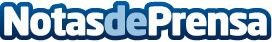 Schneider Electric entrega el primer premio de la 5ª Competición Nacional de Eficiencia Energética en la FPEl centro de formación Somorrostro de Muskiz y del CIFP La Laboral de Gijón han sido los ganadores de esta 5ª edición por sus proyectos realizados por alumnos para optimizar la eficiencia energética de sus respectivos centros de formación. A los actos de entrega han asistido personalidades como la Directora de Formación Profesional del Ministerio de Educación, Cultura y Deportes, Dña. Rosalía Serrano, o el Presidente del Consejo Escolar del Estado, D. Ángel de MiguelDatos de contacto:Prensa Schneider Electric935228600Nota de prensa publicada en: https://www.notasdeprensa.es/schneider-electric-entrega-el-primer-premio-de Categorias: Recursos humanos Premios Otras Industrias Formación profesional http://www.notasdeprensa.es